⸺Toulouse (France) / Lindenberg (Germany), June 2022 – Liebherr-Aerospace & Transportation SAS, divisional control company of the product segment aerospace and transportation systems within the Liebherr Group, announced several changes in the management with effect per June 1, 2022.From June 1, 2022, the composition of the Board of the aerospace & transportation division is changing.The position of Chief Commercial Officer and of Chief Services Officer are combined under the responsibility of a Chief Customer Officer.The current Chief Commercial Officer, Nicolas Bonleux, has decided to leave the Liebherr Group on May 31, 2022.The current Chief Services Officer, Alex Vlielander, will take over the position of Chief Customer Officer.The Boards of Management of Liebherr-Aerospace Lindenberg GmbH and Liebherr-Aerospace Toulouse SAS are changing in line. A position of Managing Director in charge of the commercial domain covering OE sales, customer service and serial program management is created.Gerd Heinzelmann is joining the Board of Management of Liebherr-Aerospace Lindenberg GmbH in Germany as from June 1, 2022.Sami Blal is joining the Board of Management of Liebherr-Aerospace Toulouse in France as from June 1, 2022.About Liebherr-Aerospace & TransportationLiebherr-Aerospace & Transportation SAS, Toulouse (France), is one of eleven divisional control companies within the Liebherr Group and coordinates all activities in the aerospace and transportation systems sectors. Liebherr-Aerospace is a leading supplier of systems for the aviation industry and has more than six decades of experience in this field. The range of aviation equipment produced by Liebherr for the civil and defense sectors includes flight control and actuation systems, gears and gearboxes, landing gear and air management systems as well as electronics. These systems are deployed in wide-bodied aircraft, single aisle and regional aircraft, business jets, defense aircraft, defense transporters, defense training aircraft and civil and defense helicopters.Liebherr’s aerospace and transportation systems division employs around 6,000 people. It has four aviation equipment production plants at Lindenberg (Germany), Toulouse (France), Guaratinguetá (Brazil) and Nizhny Novgorod (Russia). These production sites offer a worldwide service with additional customer service centers in, among others, Saline (Michigan/USA), Seattle (Washington/USA), Montreal (Canada), Hamburg (Germany), Dubai (UAE), Bangalore (India), Singapore and Shanghai (People’s Republic of China).About the Liebherr GroupThe Liebherr Group is a family-run technology company with a highly diversified product portfolio. The company is one of the largest construction equipment manufacturers in the world. It also provides high-quality and user-oriented products and services in a wide range of other areas. The Liebherr Group includes over 140 companies across all continents. In 2021, it employed more than 49,000 staff and achieved combined revenues of over 11.6 billion euros. Liebherr was founded in Kirchdorf an der Iller in Southern Germany in 1949. Since then, the employees have been pursuing the goal of achieving continuous technological innovation, and bringing industry-leading solutions to its customers.Images © Tanja Cammerlander   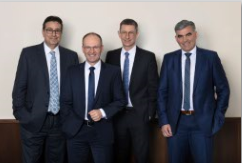 The Board Members of Liebherr-Aerospace & Transportation SAS  
From left to right:  Alex Vlielander – Chief Customer Officer, Martin Wandel – Chief Operating Officer, François Lehmann – Chief Financial Officer and Dr. Klaus Schneider – Chief Technology Officer  © Tanja Cammerlander   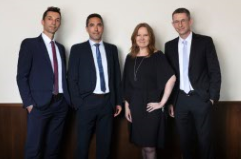 The Managing Directors of Liebherr-Aerospace Toulouse SAS  
From left to right:  Sami Blal, Mathieu Tournier, Nathalie Duquesne, François Lehmann © Tanja Cammerlander   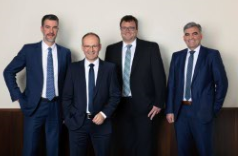 The Managing Directors of Liebherr-Aerospace Lindenberg GmbH  
From left to right:  Philipp Walter, Martin Wandel, Gerd Heinzelmann, Dr. Klaus SchneiderContact personUte Braam
Corporate Communications
Phone: +49 8381 / 46 - 4403
E-mail: ute.braam@liebherr.com Published byLiebherr-Aerospace & Transportation SAS 
Toulouse / France
www.liebherr.com